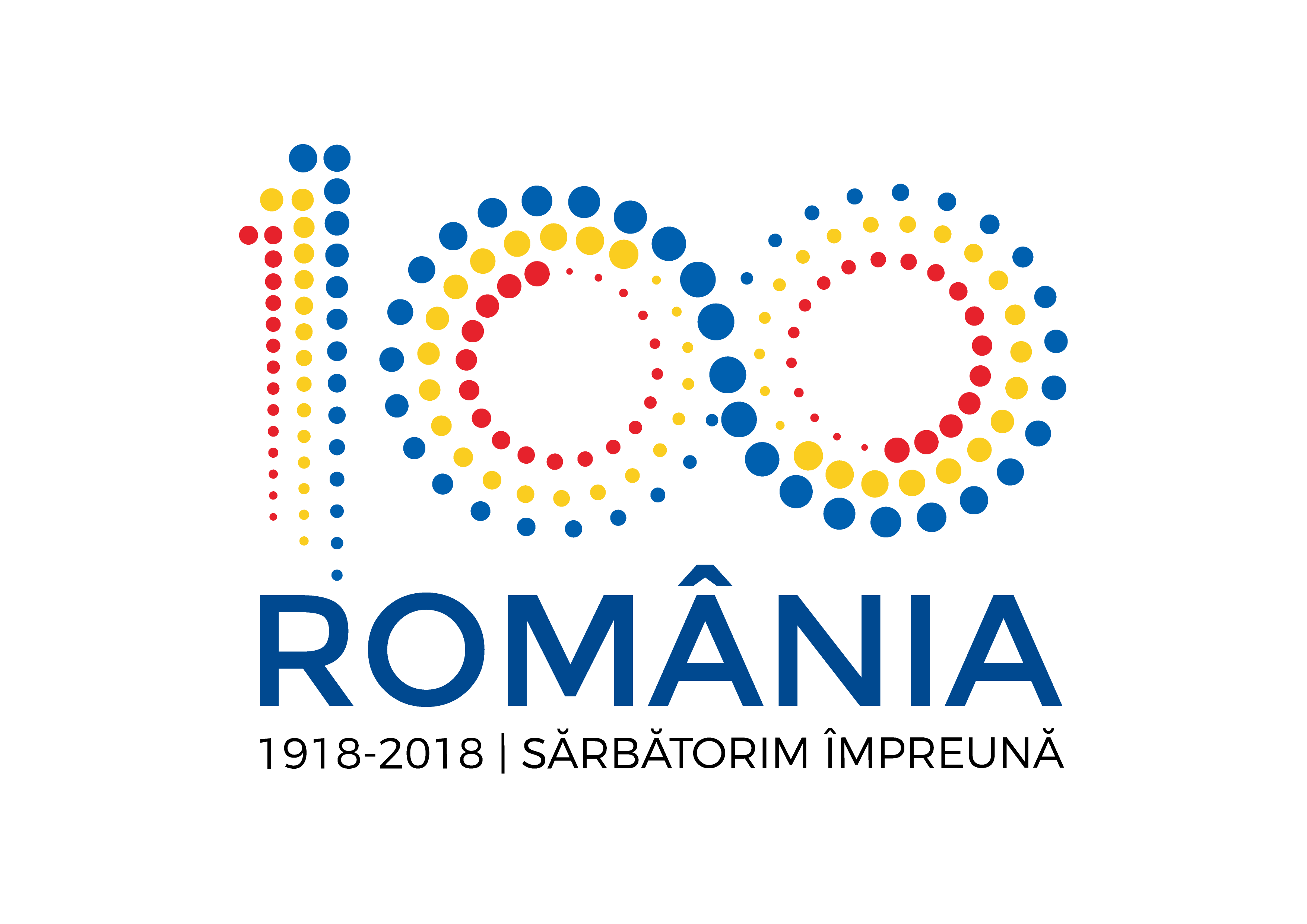 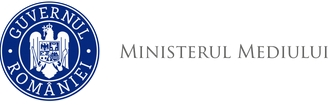 Agenţia Naţională pentru Protecţia Mediului DECIZIA ETAPEI DE ÎNCADRARE - proiect 10.08.2018Ca urmare a solicitării de emitere a acordului de mediu adresată de SC LAGOON WASH SRL, cu sediul în localitatea Prundu Bîrgăului, nr. 1027, comuna Prundu Bîrgăului, județul Bistriţa-Năsăud, înregistrată la Agenţia pentru Protecţia Mediului Bistriţa-Năsăud cu nr. 7663/13.07.2018, cu ultima completare la nr. 8398/03.08.2018, în baza Hotărârii Guvernului nr. 445/2009 privind evaluarea impactului anumitor proiecte publice şi private asupra mediului şi a Ordonanţei de Urgenţă a Guvernului nr. 57/2007 privind regimul ariilor naturale protejate, conservarea habitatelor naturale, a florei şi faunei sălbatice, cu modificările şi completările ulterioare,Agenţia pentru Protecţia Mediului Bistriţa-Năsăud decide, ca urmare a consultărilor desfăşurate în cadrul şedinţei Comisiei de Analiză Tehnică din data de 01.08.2018, că proiectul ”Înființarea unei spălătorii de articole textile în comuna Prundu Bîrgăului, judeţul Bistriţa-Năsăud”, propus a fi amplasat în localitatea Prundu Bîrgăului, nr. 1027, comuna Prundu Bîrgăului, județul Bistriţa-Năsăud, nu se supune evaluării impactului asupra mediului şi nu se supune evaluării adecvate. Justificarea prezentei decizii:	I. Motivele care au stat la baza luării deciziei etapei de încadrare în procedura de evaluare a impactului asupra mediului sunt următoarele: Proiectul intră sub incidenţa HG nr. 445/2009 privind evaluarea impactului anumitor proiecte publice şi private asupra mediului, fiind încadrat în Anexa 2, la punctul 10, lit. b) „proiecte de dezvoltare urbană”.1. Caracteristicile proiectului:a) mărimea proiectului: - prin proiect se propune amenajarea unei spălătorii de articole textile într-o construcție existentă, în regim de înălțime parter (cu destinația de anexă - spațiu depozitare), fără modificări constructive;- spațiul propus pentru amenajare are suprafața totală de 72,06 m2 și va cuprinde: sală spălătorie – 54,95 m2, birou – 4,12 m2, grup sanitar – 2,11 m2;- pe terenul aferent construcţiei se vor amenaja: spaţiu depozitare materii prime şi ambalaje – 1,90 m2, parcare auto – 82 m2, spațiu verde – 126 m2, căi de acces;- spălătoria va fi dotată cu: 1 maşină de spălat cu capacitatea de 20 kg rufe uscate, 1 mașină de spălat cu capacitatea de 11 kg rufe uscate, 1 masă de scos pete cu vacuum, 1 uscător de haine electric cu capacitatea 19 kg, 1 manechin universal cu boiler electric încorporat, 1 masă de călcat cu ventilator vacuum și ventilator suflantă încorporate, 1 mașină de ambalat, 1 calandru electric, 2 cărucioare pentru rufe uscate;- spălarea hainelor se va face pe bază de apă (nu chimic);b) Cumularea cu alte proiecte:- în vecinătatea amplasamentului se desfășoară și alte activități comerciale și de servicii (sală de evenimente, supermarket), însă proiectul propus nu are efecte cumulative semnificative cu acestea;c) Utilizarea resurselor naturale: - dintre resursele naturale se utilizează apă și energie electrică, atât în faza de construcție, cât și în perioada de funcționare;Utilități:- alimentarea cu apă – din rețeaua de alimentare cu apă a localității;- evacuare apă uzată menajeră – în rețeaua de canalizare din zonă;- încălzirea spațiilor se va realiza cu calorifer electric;- energie electrică - din rețeaua existentă în zonă;d) Producţia de deşeuri: - deşeurile reciclabile, vor fi colectate și stocate selectiv şi vor fi predate către societăţi autorizate din punct de vedere al mediului, în scopul valorificării acestora, iar deşeurile menajere vor fi transportate şi depozitate prin relaţie contractuală cu operatorul de salubritate;e) Emisiile poluante, inclusiv zgomotul şi alte surse de disconfort:- pe perioada derulării lucrărilor de execuție pot apărea emisii rezultate din surse de poluare  nedirijate - pulberi de la manipularea și transportul materialelor, care afectează zona punctual, reversibil și temporar pe durata de realizare a lucrărilor;- se vor lua măsuri pentru reducerea acestora (stropiri, program de lucru adaptat pentru execuția lucrărilor și operațiuni de transport, etc);- în perioada lucrărilor de execuție, zgomotul va fi generat de echipamentele utilizate pentru amenajarea spațiului de lucru;- în perioada de funcționare a obiectivului zgomotul va fi generat de echipamentele utilizate în activitatea de spălare haine: mașini de spălat, uscător;- în scopul diminuării zgomotului se va avea în vedere achiziționarea unor echipamentele cu nivel de zgomot redus;f) Riscul de accident, ţinându-se seama în special de substanţele şi tehnologiile utilizate: - la implementarea proiectului nu se utilizează substanţe periculoase sau tehnologii care să inducă risc de accidente;2. Localizarea proiectului: 2.1. utilizarea existentă a terenului:- conform Certificatului de urbanism nr. 34/12.07.2018, emis de Primăria comunei Prundu Bîrgăului, terenul pe care este amplasată construcția este situat în intravilanul localității Prundu Bîrgăului, destinația – curți, construcții;2.2. relativa abundenţă a resurselor naturale din zonă, calitatea şi capacitatea regenerativă a acestora: - nu este cazul;2.3. capacitatea de absorbţie a mediului, cu atenție deosebită pentru:a) zonele umede- nu este cazul;b) zonele costiere- nu este cazul;c) zonele montane și cele împădurite- nu este cazul;d) parcurile și rezervațiile naturale- nu este cazul;e) ariile clasificate sau zonele protejate prin legislația în vigoare, cum sunt: zone de protecție a faunei piscicole, bazine piscicole naturale și bazine piscicole amenajate, etc.- nu este cazul;f)  zonele de protecție specială, mai ales cele desemnate prin Ordonanța de urgență a Guvernului nr. 57/2007 privind regimul ariilor naturale protejate, conservarea habitatelor naturale, a florei și faunei sălbatice, cu modificările și completările ulterioare, zonele prevăzute prin Legea nr. 5/2000 privind aprobarea Planului de amenajare a teritoriului național - Secțiunea a III-a - zone protejate, zonele de protecție instituite conform Legii Apelor nr. 107/1996, cu modificările și completările ulterioare și Hotărârea Guvernului nr. 930/2005 pentru aprobarea Normelor speciale privind caracterul și mărimea zonelor de protecție sanitară și hidrogeologică;- nu este cazul;g) ariile în care standardele de calitate a mediului stabilite de legislaţie au fost deja depăşite- nu este cazul;h) ariile dens populate- nu este cazul;i) peisajele cu semnificație istorică, culturală și arheologică- nu este cazul.3. Caracteristicile impactului potenţial:a) extinderea impactului: aria geografică şi numărul persoanelor afectate - impactul este local şi nu va crea un disconfort pentru populaţie; b) natura transfrontieră a impactului: - nu este cazul;c) mărimea şi complexitatea impactului: - impactul va fi redus, atât pe perioada execuţiei proiectului, cât şi în perioada de funcţionare;d) probabilitatea impactului: - prin respectarea măsurilor preventive şi de protecţie a factorilor de mediu propuse, probabilitatea impactului asupra factorilor de mediu este redusă;e) durata, frecvenţa şi reversibilitatea impactului: - impact cu durată și frecvenţă reduse datorită naturii proiectului şi măsurilor prevăzute de acesta;- impactul se va manifesta pe perioada de execuţie a proiectului, fiind reversibil odată cu lucrările de refacere a amplasamentului.Proiectul a parcurs etapa de evaluare iniţială și etapa de încadrare, din analiza listei de control pentru etapa de încadrare, finalizată în şedinţa Comisiei de Analiză Tehnică, nu rezultă un impact semnificativ asupra mediului al proiectului propus.Anunţurile publice privind depunerea solicitării de emitere a acordului de mediu au fost mediatizate prin: afişare la sediul Primăriei comunei Prundu Bîrgăului, prin publicare în presa locală şi afişare pe site-ul şi la sediul A.P.M. Bistriţa-Năsăud.  Nu s-au înregistrat observaţii/contestaţii/comentarii din partea publicului interesat.II. Motivele care au stat la baza luării deciziei etapei de încadrare în procedura de evaluare adecvată sunt următoarele: a) proiectul propus nu intră sub incidenţa art. 28 din Legea nr. 49/2011 pentru aprobarea, cu modificări, a O.U.G. nr. 57/2007 privind regimul ariilor naturale protejate, conservarea habitatelor naturale, a florei şi faunei sălbatice;Condiţii de realizare a proiectului:1. Se vor respecta prevederile O.U.G. nr. 195/2005 privind protecţia mediului, cu modificările şi completările ulterioare.2. Se vor respecta documentația tehnică, normativele și prescripțiile tehnice specifice – date, parametri – justificare a prezentei decizii.3. Titularul proiectului și antreprenorul/constructorul sunt obligați să respecte și să implementeze toate măsurile de reducere a impactului, precum și condițiile prevăzute în documentația care a stat la baza emiterii prezentei decizii.4. Materialele necesare pe parcursul execuţiei lucrărilor vor fi depozitate numai în locuri special amenajate astfel încât să se asigure protecţia factorilor de mediu. Se interzice depozitarea necontrolată a deşeurilor (direct pe sol, etc.).5. Deşeurile  menajere vor fi transportate şi depozitate prin relaţie contractuală cu operatorul de salubritate, iar deşeurile valorificabile se vor preda la societăţi specializate, autorizate pentru valorificarea lor. Gestionarea deșeurilor se va face cu respectarea strictă a prevederilor Legii nr. 211/2011 privind regimul deşeurilor, republicată în M. Of. partea I nr. 220/28.03.2014, modificată şi completată prin O.U.G. nr. 68/2016.6. Detergenții și soluțiile de curățare utilizate în activitate vor fi depozitate în condiţii de siguranţă, în spaţiu special amenajat, cu pardoseală betonată.7. La stabilirea programului de lucru şi de transport a materialelor necesare se vor lua măsuri de diminuare la minim a potenţialului disconfort creat locuitorilor sau obiectivelor de interes public.8. Mijloacele de transport şi utilajele folosite vor fi întreţinute corespunzător, pentru a se reduce emisiile de noxe în atmosferă şi scurgerile accidentale de carburanţi/lubrifianţi.9. Nu se vor executa lucrări de reparaţii a motoarelor, schimbarea uleiului de motor şi hidraulic, alimentare cu carburanţi în zona de implementare a proiectului. Aceste operațiuni se vor efectua numai pe amplasamente autorizate. 10. Atât pentru perioada execuţiei lucrărilor, cât şi în perioada de funcţionare a obiectivului, se vor lua măsurile necesare pentru:   - evitarea scurgerilor accidentale de produse petroliere de la mijloacele de transport utilizate;   - evitarea depozitării necontrolate a materialelor folosite şi a deşeurilor rezultate;11. Se interzice accesul de pe amplasament pe drumurile publice cu utilaje şi mijloace de transport necurăţate. Titularul activităţii are obligaţia asigurării cu instalaţiile corespunzătoare acestui scop - instalaţii de spălare şi sistem colector de ape uzate.  12. Pe parcursul execuţiei lucrărilor se vor lua toate măsurile pentru prevenirea poluărilor accidentale, iar la terminarea lucrărilor se vor îndepărta atât materialele rămase neutilizate, cât şi deşeurile rezultate în timpul lucrărilor, iar suprafeţele de teren afectate de lucrările de execuţie vor fi aduse la starea iniţială. 13. La finalizarea investiţiei, titularul va notifica Agenţia pentru Protecţia Mediului Bistriţa-Năsăud şi Comisariatul Judeţean B-N al GNM pentru verificarea conformării cu actul de reglementare şi se va solicita şi obţine autorizaţia de mediu.		Prezentul act de reglementare este valabil pe toată perioada punerii în aplicare a proiectului cu condiția să nu fie modificări.În cazul în care proiectul suferă modificări, titularul este obligat să notifice în scris Agenţia pentru Protecţia Mediului Bistriţa-Năsăud asupra acestor modificări, înainte de realizarea acestora.Nerespectarea prevederilor prezentului act se sancționează conform prevederilor legale în vigoare.Verificarea conformării cu prevederile prezentului act se face de către Garda Naţională de Mediu/Comisariatul judeţean Bistriţa-Năsăud şi Agenţia pentru Protecţia Mediului Bistriţa-Năsăud.Prezenta decizie poate fi contestată în conformitate cu prevederile Hotărârii Guvernului nr. 445/2009 şi ale Legii contenciosului administrativ nr. 554/2004, cu modificările şi completările ulterioare.	         DIRECTOR EXECUTIV,                                                                     ŞEF SERVICIU                                                                                               AVIZE, ACORDURI, AUTORIZAȚII, biolog-chimist Sever Ioan ROMAN    		                                                                                            ing. Marinela Suciu  			                                                                           ÎNTOCMIT,                                                                             	                    chim. Georgeta IușanAgenţia pentru Protecţia Mediului Bistrița-Năsăud